Weekly Market CommentaryFebruary 18, 2020The MarketsMany stock markets around the world moved higher last week.Investors’ optimism in the face of economic headwinds has confounded some in the financial services industry. Laurence Fletcher and Jennifer Ablan of Financial Times cited several money managers who believe investors have become complacent. One theory is investors’ buy-the-dip mentality has become so firmly ingrained that any price drop is seen as a buying opportunity, regardless of share price valuation.Another theory is investors remain confident in the face of declining economic growth expectations because they expect central bankers to save the day:“Key stock markets are hovering close to record highs even while the death count from the China-centered virus rises and travel in, out, and around the country remains heavily restricted, hurting the outlook for domestic and international companies. Regardless, stumbles in stocks are quickly reversed. To some traders, this is proof that investors believe major central banks will pump more stimulus into the financial system.”Ben Levisohn of Barron’s doesn’t think investors in U.S. stocks are complacent. He wrote:“Yes, [investors have] decided to stay invested in U.S. stocks, but compare it with the other options. Emerging market stocks near the epicenter of the outbreak? Treasury notes with yields of just 1.59 percent? Cash? But, they haven’t sat idly by, either. They’ve dumped the stocks most exposed to coronavirus and to a slowing economy – things like energy, cruise lines, airlines, steel.”Treasury bond markets are telling a less optimistic story than stock markets. The U.S. treasury bond yield curve has flattened in recent weeks. On Friday, 3-month treasuries were yielding 1.58 percent while 10-year treasuries yielded 1.59 percent. When there is little difference between yields for short- and long-term maturities, the yield curve is considered to be flat.Historically, the slope of the yield curve – a line that shows yields for Treasuries of different maturities – is believed to provide insight to what may be ahead for economic growth. Normal yield curves may indicate expansion ahead, while inverted yield curves suggest recession may be looming. Flat yield curves suggest a transition is underway.S&P 500, Dow Jones Global ex-US, Gold, Bloomberg Commodity Index returns exclude reinvested dividends (gold does not pay a dividend) and the three-, five-, and 10-year returns are annualized; and the 10-year Treasury Note is simply the yield at the close of the day on each of the historical time periods. Sources: Yahoo! Finance, MarketWatch, djindexes.com, London Bullion Market Association.Past performance is no guarantee of future results. Indices are unmanaged and cannot be invested into directly. N/A means not applicable.what’s your favorite remedy for a Hangover? Consuming too much alcohol comes with an unwelcome side effect: the hangover. Symptoms of a hangover typically include dehydration, fatigue, vertigo, headache, nausea, and muscle aches. If you’ve ever had one you may understand the growing market for hangover treatments.By one estimate, Americans experience 2.6 billion hangovers each year. That may be why market research analysts think hangover remedies have the potential to become a billion-dollar industry. The Washington Post reported the number of recovery (and ‘precovery’) treatments has ballooned during the past three years. So far, the hangover remedy industry has:Offered treatments that include water-soluble tablets, capsules, beverages, and patches.Attracted $10 million of Silicon Valley venture capital.Birthed start-ups that generate strong sales during the first few months of operations.The hangover market is small potatoes when compared to the market for alcoholic beverages ($1.4 trillion). However, the market for non-alcoholic cocktails is growing, too. In New York City, booze-free bars charge $13 a pop for dry cocktails.Here’s a question: Are alcohol-free drinks a precovery hangover solution or a beverage? Weekly Focus – Think About It “A hangover is the wrath of grapes.” --Dorothy Parker, American poetBest regards,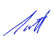 Scott J. LeClaire, CFP®, ChFCSecurities and advisory services offered through Commonwealth Financial Network, Member FINRA/SIPC, Registered Investment Advisor.* These views are those of Carson Coaching, and not the presenting Representative, the Representative’s Broker/Dealer, or Registered Investment Advisor, and should not be construed as investment advice.* This newsletter was prepared by Carson Coaching. Carson Coaching is not affiliated with the named firm.* Government bonds and Treasury Bills are guaranteed by the U.S. government as to the timely payment of principal and interest and, if held to maturity, offer a fixed rate of return and fixed principal value.  However, the value of fund shares is not guaranteed and will fluctuate.* Corporate bonds are considered higher risk than government bonds but normally offer a higher yield and are subject to market, interest rate and credit risk as well as additional risks based on the quality of issuer coupon rate, price, yield, maturity, and redemption features.* The Standard & Poor's 500 (S&P 500) is an unmanaged group of securities considered to be representative of the stock market in general. You cannot invest directly in this index.* All indexes referenced are unmanaged. The volatility of indexes could be materially different from that of a client’s portfolio. Unmanaged index returns do not reflect fees, expenses, or sales charges. Index performance is not indicative of the performance of any investment. You cannot invest directly in an index.* The Dow Jones Global ex-U.S. Index covers approximately 95% of the market capitalization of the 45 developed and emerging countries included in the Index.* The 10-year Treasury Note represents debt owed by the United States Treasury to the public. Since the U.S. Government is seen as a risk-free borrower, investors use the 10-year Treasury Note as a benchmark for the long-term bond market.* Gold represents the afternoon gold price as reported by the London Bullion Market Association. The gold price is set twice daily by the London Gold Fixing Company at 10:30 and 15:00 and is expressed in U.S. dollars per fine troy ounce.* The Bloomberg Commodity Index is designed to be a highly liquid and diversified benchmark for the commodity futures market. The Index is composed of futures contracts on 19 physical commodities and was launched on July 14, 1998.* The DJ Equity All REIT Total Return Index measures the total return performance of the equity subcategory of the Real Estate Investment Trust (REIT) industry as calculated by Dow Jones.* The Dow Jones Industrial Average (DJIA), commonly known as “The Dow,” is an index representing 30 stock of companies maintained and reviewed by the editors of The Wall Street Journal.* The NASDAQ Composite is an unmanaged index of securities traded on the NASDAQ system.* International investing involves special risks such as currency fluctuation and political instability and may not be suitable for all investors. These risks are often heightened for investments in emerging markets.* Yahoo! Finance is the source for any reference to the performance of an index between two specific periods.* Opinions expressed are subject to change without notice and are not intended as investment advice or to predict future performance.* Economic forecasts set forth may not develop as predicted and there can be no guarantee that strategies promoted will be successful.* Past performance does not guarantee future results. Investing involves risk, including loss of principal.* The foregoing information has been obtained from sources considered to be reliable, but we do not guarantee it is accurate or complete.* There is no guarantee a diversified portfolio will enhance overall returns or outperform a non-diversified portfolio. Diversification does not protect against market risk.* Asset allocation does not ensure a profit or protect against a loss.* Consult your financial professional before making any investment decision.Sources:https://markets.ft.com/data/world (Click on ‘Global indices’ at the bottom left of the map and choose ‘5 day’) (or go to https://peakcontent.s3-us-west-2.amazonaws.com/+Peak+Commentary/02-18-20_FinancialTimes-Global_World_Markets_Indices-Footnote_1.pdf)https://www.ft.com/content/8732e814-4e82-11ea-95a0-43d18ec715f5 (or go to https://peakcontent.s3-us-west-2.amazonaws.com/+Peak+Commentary/02-18-20_FinancialTimes-Investor_Complacency_Sets_in_While_Coronavirus_Spreads-Footnote_2.pdf)https://www.barrons.com/articles/dow-jones-industrial-average-gained-1-this-week-as-stocks-ignore-the-coronavirus-51581726118?mod=hp_DAY_1 (or go to https://peakcontent.s3-us-west-2.amazonaws.com/+Peak+Commentary/02-18-20_Barrons-The_Dow_Jones_Industrial_Average_Gained_1_Percent_this_Week-Let_It_Ride-Footnote_3.pdf)https://www.treasury.gov/resource-center/data-chart-center/interest-rates/pages/textview.aspx?data=yieldhttps://www.investopedia.com/terms/y/yieldcurve.asphttps://www.health.harvard.edu/staying-healthy/7-steps-to-cure-your-hangover-and-ginkgo-biloba-whats-the-verdicthttps://www.washingtonpost.com/business/2019/12/19/drinking-with-no-consequences-this-was-year-hangover-hack/https://www.businessinsider.com/bars-no-alcohol-sober-dry-january-nyc-2020-1https://www.goodreads.com/quotes/370656-a-hangover-is-the-wrath-of-grapesData as of 2/14/201-WeekY-T-D1-Year3-Year5-Year10-YearStandard & Poor's 500 (Domestic Stocks)1.6%4.6%23.1%13.1%10.0%11.9%Dow Jones Global ex-U.S.0.4-0.410.105.42.53.410-year Treasury Note (Yield Only)1.6NA2.72.52.23.7Gold (per ounce)0.63.820.68.75.23.7Bloomberg Commodity Index0.8-6.8-5.7-5.3-6.2-5.6